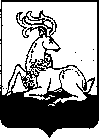 АДМИНИСТРАЦИЯОДИНЦОВСКОГО ГОРОДСКОГО ОКРУГАМОСКОВСКОЙ ОБЛАСТИПОСТАНОВЛЕНИЕ__19.10.2020__№__2755___О реорганизации Муниципальногоунитарного предприятия «Редакция газеты «Одинцовская Неделя»В соответствии с Гражданским Кодексом Российской Федерации, Федеральными законами от 06.10.2003 № 131-ФЗ «Об общих принципах организации местного самоуправления в Российской Федерации», от 14.11.2002 № 161-ФЗ «О государственных и муниципальных унитарных предприятиях», от 12.01.1996 № 7-ФЗ «О некоммерческих организациях», во исполнение решения Совета депутатов Одинцовского городского округа Московской области от 09.06.2020 № 9/17 «О реорганизации Муниципального унитарного предприятия «Редакция газеты «Одинцовская Неделя», ПОСТАНОВЛЯЮ:Реорганизовать Муниципальное унитарное предприятие «Редакция газеты «Одинцовская Неделя», ОГРН 1035006458431, место нахождения: Московская область, Одинцовский район, г. Одинцово, бульвар Маршала Крылова, д. 3 (далее - Предприятие) путем преобразования в Муниципальное бюджетное учреждение «Одинцовский информационный центр» (далее – МБУ ОИЦ).Функции и полномочия учредителя и собственника имущества МБУ ОИЦ осуществляет Администрация Одинцовского городского округа Московской области. Установить:МБУ ОИЦ является правопреемником Предприятия в соответствии с передаточным актом;место нахождения (адрес) МБУ ОИЦ: Московская область, Одинцовский район, г. Одинцово, бульвар Маршала Крылова, д. 3;предельную штатную численность МБУ ОИЦ в количестве 23 штатных единиц.Утвердить План мероприятий по реорганизации Муниципального унитарного предприятия «Редакция газеты «Одинцовская Неделя» путем преобразования в Муниципальное бюджетное учреждение «Одинцовский информационный центр» (прилагается).Главному редактору Предприятия (Дьячкова Н.В.):обратиться в налоговый орган для осуществления юридически значимых действий;обеспечить выполнение плановых мероприятий по реорганизации Муниципального унитарного предприятия «Редакция газеты «Одинцовская Неделя» путем преобразования в Муниципальное бюджетное учреждение «Одинцовский информационный центр». Установить ведомственную подчиненность МБУ ОИЦ Управлению территориальной политики и социальных коммуникаций Администрации Одинцовского городского округа Московской области.Управлению территориальной политики и социальных коммуникаций Администрации Одинцовского городского округа                   (Столетов А.И.):внести изменение в Муниципальную программу Одинцовского городского округа «Развитие институтов гражданского общества, повышение эффективности местного самоуправления и реализации молодежной политики» на 2020-2024 годы», подпрограмму «Развитие системы информирования населения о деятельности органов государственной власти Московской области, создание доступной современной медиасреды»;подготовить и утвердить муниципальное задание для МБУ ОИЦ;утвердить нормативные затраты на выполнение муниципального задания для определения размера субсидии. Комитету по управлению муниципальным имуществом Администрации Одинцовского городского округа (Гинтов Д.В.) внести соответствующие изменения в реестр муниципального имущества Одинцовского городского округа Московской области. Финансово-казначейскому управлению Администрации Одинцовского городского округа Московской области (Тарасова Л.В.) предусмотреть в бюджете Одинцовского городского округа на 2021 год и плановый период 2022 и 2023 годов расходы на финансовое обеспечение выполнения муниципального задания и на обеспечение деятельности МБУ ОИЦ. Опубликовать настоящее постановление в официальных средствах массовой информации и на официальном сайте Одинцовского городского округа Московской области в сети «Интернет».Настоящее постановление вступает в силу со дня его подписания.Контроль за выполнением настоящего постановления возложить на заместителя Главы Администрации Одинцовского городского округа Неретина Р.В.Исполняющий обязанности Главы Одинцовского городского округа                                   М.А. Пайсов